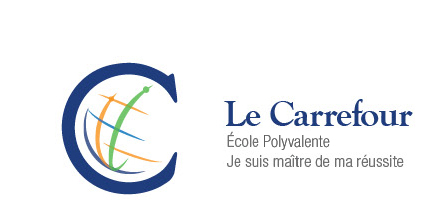 Raisons d’une politique linguistiqueLa présente politique doit respecter les exigences ministérielles du Québec. Conformément à ce que le Ministère de l’éducation et de l’enseignement supérieur (MEES) demande, notre commission scolaire a une politique linguistique. Notre politique locale doit aussi tenir compte de l’article 22 de la loi sur l’instruction publique et du plan d’action déposé par le MEES visant l’amélioration du français dans les écoles de la province du Québec. De plus, cette politique doit aussi respecter les exigences spécifiques de l’IB qui figurent dans les guides « Le programme primaire : des principes à la pratique » et « Directives d’élaboration d’une politique linguistique » publiés par l’IB. Philosophie et principes linguistiques de l’établissementAfin de bien réussir dans toutes les matières, les élèves ont besoin d’un enseignement des langues de qualité. C’est ce que l’école Polyvalente Le Carrefour offre. Nous croyons également que l’enseignement des langues permet aux élèves de mieux se connaitre.  L’école Polyvalente Le Carrefour, en conformité avec les politiques établies par les instances décisionnelles, affirme que le français est la langue de toutes les communications et que la scolarisation se donne dans la langue française. Elle adhère également aux mesures du plan d’action du MEES visant l’amélioration du français et soutient les initiatives de sa mise en œuvre. L’établissement établit que la qualité de la langue française, écrite et parlée, est une responsabilité de tous les intervenants travaillant en milieu scolaire. Les langues occupent également une place de choix dans les modules de recherche.Le projet éducatif de l’école démontre l’importance accordée à la qualité du français ainsi qu’aux communications dans chacun de ses trois axes.Instruire : Promouvoir la maîtrise de la langue française dans toutes les matières.Socialiser : Encourager un esprit d’entente mutuelle ainsi que le respect interculturel et le respect des différences.Qualifier : Développer une communication efficace et respectueuse.Profil linguistique de l’écoleL’école Polyvalente Le Carrefour accueille environ 1340 élèves d’une cinquantaine d’ethnies différentes. Ces élèves étudient soit au programme régulier, au Programme d’éducation intermédiaire, en adaptation scolaire ou au Programme primaire international. La majorité des élèves ont pour langue maternelle le français. En fait, au primaire, 273 de nos 312 élèves ont le français pour langue maternelle et 289 de nos élèves parlent fréquemment le français à la maison. Outre le français, 8 langues différentes sont parlées à la maison.Le ministère de l’Éducation de l’Enseignement supérieur (MEES) du Québec est l’organisme qui gère et met en place les différents programmes obligatoires dans le milieu de l’éducation québécoise. Le français est enseigné à tous les niveaux du primaire. À notre école, la littérature et l’enrichissement occupent une place de choix dans l’enseignement de cette matière. Le Programme primaire international de l’école Polyvalente le Carrefour accueille une clientèle plutôt diversifiée. Il est donc relativement facile d’encourager les élèves de l’IB à développer une sensibilité internationale. Dans un esprit de collaboration avec les parents, la communauté et nos partenaires, notre école permet à chaque élève de trouver sa place, de vivre des réussites selon ses champs d’intérêt et d’atteindre un équilibre de vie, et ce, dans un milieu où la langue française est valorisée.Notre situation géographique représente un défi puisque nous sommes situés à côté d’une grande ville multiethnique et anglophone (Ottawa). L’école a donc un triple défi en termes d’acquisition de langues. Il faut d’abord consolider l’apprentissage de notre langue, le français, pour les élèves dont c’est leur langue maternelle. Ensuite, il est important d’encourager et de stimuler l’acquisition du français pour les élèves dont la langue maternelle est différente. Enfin, il faut stimuler l’intérêt de l’anglais langue seconde afin de faire progresser les apprentissages de tous les élèves, qu’ils soient débutants ou anglophones. LanguesLe français est la langue d'expression et de communication pour tous les membres du personnel ainsi que les élèves. L'équipe-école se préoccupe de la qualité de la langue française en encourageant les élèves à s'exprimer correctement. C’est aussi la langue officielle de communication avec les parents.Les compétences en français sont développées tout au long des modules de recherche et au quotidien dans les classes. Elles sont au cœur de notre travail et une attention particulière est apportée à la qualité de la langue dans les travaux réalisés par les élèves. Toutefois, nous considérons que l’apprentissage de la langue française est une démarche pédagogique dans laquelle faire des erreurs est inévitable et nécessaire à l’apprentissage.Notre école favorise la réussite en offrant différents services aux élèves.  Un des objectifs de notre projet éducatif est d’augmenter le taux de réussite en français.  Pour ce faire, l’école utilisera les stratégies suivantes :Développement des compétences d’écoute, d’expression orale, de lecture, d’écriture et de culture médiatique ;Enseignement de stratégies de lecture et d’écriture ;Temps de récupération en français ;Favoriser l'utilisation d’une grille de révision et de correction de texte commune à tous les niveaux (présente dans l'agenda scolaire) ;Promotion de la qualité de la langue française dans toutes les matières.De plus, certaines activités ou ressources favorisent le développement de la langue française :Intégration du français dans tous les modules de recherche proposés aux élèves ;Mise en place d’activités parascolaires ou événements visant à appuyer le développement de la qualité de la langue. Exemples : comité du journal étudiant, le marathon de lecture, la présentation de boîtes du livre préparées par les élèves… ;Assister à des pièces de théâtre francophones ;Promotion de la littérature jeunesse dans les classes et lecture par l’enseignant(e) de divers albums et romans jeunesse ;Période de lecture personnelle quotidienne intégrée à l’horaire ;Présence de coins de lecture attrayants dans les salles de classe ;Période à la bibliothèque de l’école de 1 à 2 fois par cycle de 9 jours. Les élèves ont la possibilité d’emprunter des livres en plus de pouvoir profiter d’un environnement propice à la lecture ;Offre d’un service de bibliothèque de qualité et un choix de collections littéraires et périodiques ;Organisation de visite d’auteurs ou de sortie lors du Salon du livre de l’Outaouais ;Plans d’intervention adaptés aux élèves ayant des besoins éducationnels spéciaux au niveau langagier.Acquisition de languesDans le respect de la philosophie du Programme primaire international, telles l’ouverture interculturelle et la communication, il est essentiel pour les élèves de développer leurs aptitudes dans d’autres langues.Langue seconde : AnglaisLes élèves ont 150 minutes de cours d’anglais par cycle de 9 jours. Notre contexte géographique, près de l’Ontario, fait en sorte que certains de nos élèves ont l’anglais comme langue maternelle. De plus, la proximité du milieu culturel anglophone offre des possibilités d’enrichissement aux élèves. Les élèves bénéficient d’un enrichissement dans leur cours d’anglais ; Assister à des pièces de théâtre ou visionner des films en anglais ;Accès à de la littérature en anglais dans le local du spécialiste ;Œuvres en anglais disponibles à la bibliothèque ;Périodes de récupération offertes à l’heure du diner ;Encourager les élèves à s’exprimer en anglais en classe (cours d’anglais) ;Intégration du spécialiste d’anglais à un module de recherche par niveau ;Utilisation maximale par l’enseignant(e) de la langue anglaise en classe en fonction du niveau scolaire des élèves (enseignement de l’anglais en anglais) ;Club d’anglais en parascolaire.Langue tierce : EspagnolLes élèves de 5e et 6e année ont l’opportunité de s’initier à l’espagnol par le biais d’activités parascolaires offertes sur l’heure du dîner.Révision de la politiqueLa politique linguistique est diffusée annuellement à l’ensemble du personnel de l’école et est déposée sur notre site Internet pour les élèves et les parents. Ce document sera revu et révisé annuellement par une équipe d’enseignants et de membres de la direction. Politique linguistique 